Publicado en  el 29/04/2014 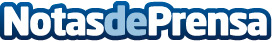 La FDA autoriza la prueba del VPH de Roche para el cribado primario de primera  línea del cáncer cervicouterinoTras esta ampliación de las indicaciones autorizadas, la prueba cobas de VPH es la única que puede emplearse en Estados Unidos en lugar de la citología de Papanicolau convencional para el cribado primario de primera línea en mujeres mayores de 25 añosDatos de contacto:ROCHENota de prensa publicada en: https://www.notasdeprensa.es/la-fda-autoriza-la-prueba-del-vph-de-roche_1 Categorias: Industria Farmacéutica http://www.notasdeprensa.es